Reguleringsendring for E10/rv. 83/rv. 85 Hålogalandsvegen til høring/offentlig ettersynI henhold til Plan- og bygningslovens § 12- 10 legges forslag til reguleringsendring for E10/ rv.83/rv. 85 Hålogalandsvegen ut til 
høring/ offentlig ettersyn i perioden 21.mars – 2. mai 2018Årsaken til endringene er dårlige grunnforhold som medførte tre lange og kostnadskrevende bruer i vedtatt reguleringsplan. Disse kostnadene var ikke med når kostnadsrammen til prosjektet ble beregnet og vi må derfor kutte kostnadene på strekningen Kåringen – Fiskefjorden. Forslag til endringer omfatter også innkorting av tunnel L-P Kanstadbotn – Fiskefjord. Planen foreslås endret i følgende områder:Djupfesthamn, parsell 6, tegningsnummer R06-2-01, Lødingen kommuneForvika, parsell 7, tegningsnummer R07-2-01, Lødingen kommuneFiskefjorden, parsell 8, tegningsnummer R08-2-06, Tjeldsund kommuneTunnel LP, Kanstadbotn, parsell 5, tegningsnummer R05-01 til R05 – 06, Lødingen og Tjeldsund kommuneInformasjon og kartDu finner kart og mer informasjon på nettsiden, www.vegvesen.no/Vegprosjekter/halogalandsvegenSynspunkter og innspill innen 2. mai 2018Naboer og grunneiere blir varslet direkte. Dersom du har spørsmål om planarbeidet kan du kontakte planleggingsleder Unni Kufaas på telefon 99 27 86 56, epost: unni.kufaas@vegvesen.no. Eller nabokontakt Marianne Losnegaard på telefon 90 18 14 22, epost: marianne.losnegaard@vegvesen.no. Vi ber om at du sender synspunkt, innspill eller andre relevante opplysninger til oss 
innen 2. mai 2018.Send det til oss skriftlig, enten med vanlig post til Statens vegvesen, Region nord, postboks 1403, 8002 Bodø eller med e-post til firmapost-nord@vegvesen.no. Merk innspillet med «Mimenr.17/208777»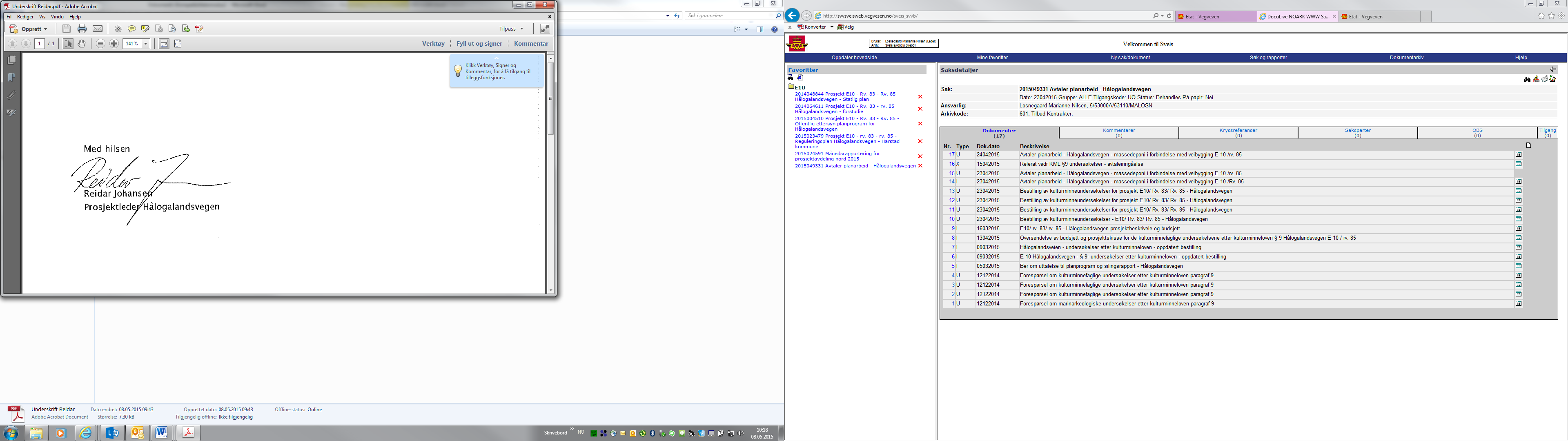 :/:::: / 